Ежедневный гидрологический бюллетеньСведения о состоянии водных объектов Восточно-Казахстанской и Абайской области, по данным гидрологического мониторинга на государственной сети наблюдений по состоянию на 8 час. 19 марта 2024 годаОЯ: На территории Абайской и Восточно-Казахстанской области в ближайшие сутки в результате повышения температурного фона и ожидаемыми осадками, возможно формирование талого и склонового стоков.Данные ГЭС Директор                   		                                                            Л. БолатқанСоставил (а): І. Асқарова Тел.: 8 7232 76 79 05	Күнделікті гидрологиялық бюллетеньМемлекеттік бақылау желісіндегі гидрологиялық мониторинг деректері бойынша Шығыс Қазақстан және Абай облыстарының су нысандарының 2024 жылғы 19 наурыздағы сағат 8-гі жай-күйі туралы мәліметтер. ҚҚ: Алдағы тәулікте Шығыс Қазақстан және Абай облыстарының аумағында күндізгі температуралық фонның жоғарылауына және күтілетін жауын-шашынға байланысты еріген қар суының және бүйірлік ағындар қалыптасуы мүмкін.СЭС бойынша мәліметтер Директор                   		                                                            Л. Болатқан Орындаған: І.Асқарова Тел.: 8 7232 76 79 05	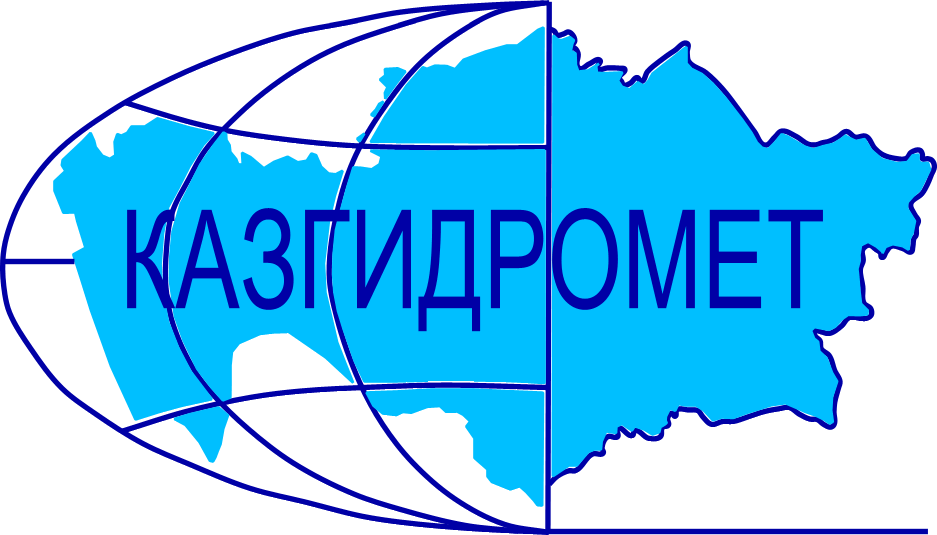 Филиал Республиканского государственного предприятия на праве хозяйственного ведения "Казгидромет" Министерства экологии и природных ресурсов РК по Восточно-Казахстанской и Абайской областямФилиал Республиканского государственного предприятия на праве хозяйственного ведения "Казгидромет" Министерства экологии и природных ресурсов РК по Восточно-Казахстанской и Абайской областямг. Усть-Каменогорск   ул. Потанина, 12г. Усть-Каменогорск   ул. Потанина, 12Тел. 76 79 05, 70 14 40Название гидрологического постаКритический уровеньводы смУровень воды смИзменение уровня воды за сутки ±смРасход воды, м³/сек Ледовая обстановка и толщина льда смр. Кара Ертис - с. Боран525309297.6Закраины 10%, лёд потемнел, лед тает на местер. Ертис - с. Абылайкит3001940р. Ертис - с. Уварова276-1Остаточные забереги, навалы льда на берегахр. Ертис - с. Баженово2690р. Ертис - г. Семей4502961Ледостав с торосами, лёд 63 смр. Ертис - с. Семиярка5501690656Ледостав с торосами, вода на льду, лёд 84 смр. Бас Теректы - с. Мойылды11152.12Остаточные заберегир. Калжыр - с. Калжыр446-26.55Промоины 10% лёд 38 смр. Кандысу - с. Сарыолен54-12.67Остаточные забереги р. Богаз - с. Кызыл Кесик250-251.10Лёд на днер. Каргыба - с. Есим3670Вода на льдур. Улкен Бокен - с. Джумба27701.54Ледостав, лёд 101 смр. Кайынды - с. Миролюбовка1040Промоины 30%р. Куршим - с. Маралды182314.4Неполный ледоставр. Куршим - с. Вознесенка310223-217.6Ледостав, подо льдом шуга, наледная вода, лёд 75 смр. Нарын - с. Кокбастау29617.39р. Нарын - с. Улкен Нарын136213.6Забереги 10%р. Буктырма - с. Берель29013246.55Ледостав, вода на льду, лёд 80 смр. Буктырма - с. Барлык250(300з)158514.7Промоины 10%, подо льдом шуга, торосыр. Буктырма - с. Лесная Пристань530294-346.2Неполный ледостав, вода на льду,шуга,трещины р. Хамир - с. Малеевск10306.80Остаточные забереги, шугоход 10%р. Акберел (Aкбулкак) – с. Берел244-112.5Промоины 20%, трещиныр. Аксу - с. Аксу12402.11Закраины 10%р. Урыль - с. Урыль13301.44Неполный ледоставр. Черновая - с. Черновое (Аккайнар)49611.01Ледостав, вода на льдур. Левая Березовка - с. Средигорное2007200.81Ледостав, лёд 70 смр. Тургысын - с. Кутиха62-36.37Неполный ледоставр. Березовка - с. Соловьево9630.25Промоины 40%р. Сибе - с. Алгабас1070Остаточные забереги р. Абылайкит - с. Самсоновка42026483.87р. Тайынты – с. Асубулак24201.73Остаточные забереги р. Смолянка - с. Северное5600.25Неполный ледостав р. Шаровка - с. Шаровка1200Ледостав, лёд 43 смр. Ульби - г. Риддер2300Неполный ледостав р. Ульби - с. Ульби Перевалочная38090-213.6Промоины 30%р. Киши Ульби - с. Горная Ульбинка3801510Неполный ледостав р. Дресвянка - с. Отрадное5051.15Остаточные забереги р. Улан - с. Герасимовка44043563.53Остаточные забереги,лед на днер. Глубочанка - с. Белокаменка33420510.61Нависшие забереги р. Красноярка - с. Предгорное35018512.39Забереги нависшиер. Оба - с. Каракожа2010Ледостав, лёд 89 смр. Оба - с. Верхуба4502000Закраины 20%р. Оба - г. Шемонаиха430102025.0Промоины 30%, закраины 20%, вода на льду, лед тает на местер. Малая Убинка - с. Быструха4051Закраины 30%р. Жартас - с. Гагарино14600.32Забереги остаточныер. Кызылсу - с. Шалабай10701.05Неполный ледоставр. Шар - аул Кентарлау49028502.76р. Шар – г. Чарск2282Ледостав, вода на льдувдхр. Буктырма - п. Тугыл347-1Ледостав, наслуд, лёд 80 смвдхр. Буктырма - с. Аксуат346-1Ледостав, лёд 62 смвдхр. Буктырма - с. Куйган3471Ледостав, лёд 60 смвдхр. Буктырма - с. Хайрузовка3501Ледостав,наледь, лёд 61 смвдхр. Буктырма - с. Заводинка353-1Ледостав, лёд 61 смвдхр. Буктырма - с. Селезневка347-1Ледостав, лёд 48 смвдхр. Буктырма - г. Серебрянск3462р. Аягоз - с. Тарбагатай13992.03Вода течет поверх льда р. Аягоз - г. Аягоз232-5Забереги остаточныер. Уржар - с. Казымбет 7500.59Забереги остаточныер. Емель - п. Кызылту 122-31.74Название ГЭСНормальный подпорный уровеньНормальный подпорный уровеньУровеньводы, м БСОбъем,км3Сброс,м3/сФактический приток, м3/сПримечаниеНазвание ГЭСУровеньводы, м БСОбъем,км3Уровеньводы, м БСОбъем,км3Сброс,м3/сФактический приток, м3/сПримечаниеБ ГЭС (сброс среднее суточный)394.8449.62390.4728.602419190данные Б ГЭС за 2023 год389.3824.260138У-КА ГЭС (08:00 ч.)327.840.66327.100.629453Шульбинская ГЭС (08:00 ч.)240.02.39239.182.19265638.6Ульби+ОбаҚР Экология және табиғи ресурстар министрлігінің "Қазгидромет" шаруашылық жүргізу құқығындағы Республикалық мемлекеттік кәсіпорнының Шығыс Қазақстан және Абай облыстары бойынша филиалыҚР Экология және табиғи ресурстар министрлігінің "Қазгидромет" шаруашылық жүргізу құқығындағы Республикалық мемлекеттік кәсіпорнының Шығыс Қазақстан және Абай облыстары бойынша филиалыӨскемен қ.   Потанина көшесі, 12 үй.Өскемен қ.   Потанина көшесі, 12 үй.Тел. 76 79 05, 70 14 40Гидрологиялық бекеттердің атауыСудың шектік деңгейі, смСу дең-гейі,смСу деңгейі-нің тәулік ішінде өзгеруі,± смСу шығыны,  м³/секМұз жағдайы және мұздың қалыңдығы, смБоран а.- Қара Ертіс ө.525309297.6Жиек су 10%, мұз қарайды, мұз орнында ерудеАбылайкит а. – Ертіс ө.3001940Уварова а. – Ертіс ө.276-1Қалдық жағалық мұз, жағадағы мұз үйінділеріБаженово а. – Ертіс ө.2690Семей қ. – Ертіс ө.4502961Сеңді мұз шоғырлары, мұз 63 смСемиярка а.- Ертіс ө.5501690656Сеңді мұз шоғырлары,мұз үстіндегі су, мұз 84 смМойылды а.- Бас Теректі ө.11152.12Қалдық жағалық мұзҚалжыр а.- Калжыр ө.446-26.55Жылым 10%, мұз 38 смСарыөлен а.- Қандысу ө. 54-12.67Қалдық жағалық мұзҚызыл Кесік а.- Боғаз ө. 250-251.10Су түбіндегі мұзЕсім а. – Қарғыба ө. 3670Мұз үстіндегі суЖұмба а.-Үлкен Бөкен ө.27701.54Мұзқұрсау, мұз 101 смМиролюбовка а. - Қайынды ө. 1040Жылым 30%Маралды а. – Күршим ө.182314.4Жартылай мұз құрсауВознесенка а.- Күршім ө.310223-217.6Мұзқұрсау, мұз асты анжыр, мұздағы су,мұз 75 смКөкбастау а. - Нарын ө.29617.39Улкен Нарын а.- Нарын ө.136213.6Жағалық мұздар 10%Берель а. – Бұқтырма ө.29013246.55Мұзқұрсау, мұз үстіндегі су, мұз 80 смБарлық а. - Бұқтырма ө.250(300з)158514.7Жылым 10%, мұз астындағы анжыр, сеңді мұз шоғырларыЛесная Пристань а.–Бұқтырма ө.530294-346.2Толық емес мұзқұрсау,мұз үстіндегі су, анжыр,мұз жарықтарыМалеевск а. - Хамир ө. 10306.80Қалдық жағалық мұз, анжыр жүру 10%Берел а. - Ақберел (Aқбұлқақ) ө.244-112.5Жылым 20%, мұз жарықтарыАқсу а.-Ақсу ө.12402.11Жиек су 10%, мұз 91 смӨрел а. - Өрел ө.13301.44Толық емес мұзқұрсауЧерновое (Аққайнар) а. - Черновая ө. 49611.01Мұзқұрсау, мұз үстіндегі суСредигорное а.- Левая Березовка ө. 2007200.81Мұзқұрсау, мұз 70 смКутиха а.- Тұрғысын ө.62-36.37Толық емес мұзқұрсау Соловьево а. -  Березовка ө. 9630.25Жылым 40%Алғабас а. – Сибе ө.  1070Қалдық жағалық мұздарСамсоновка а. – Абылайкит ө.42026483.87Асубұлак а. – Тайынты ө.24201.73Қалдық жағалық мұздарСмолянка а. – Северное ө.5600.25Толық емес мұзқұрсауШаровка а. – Шаровка ө.1200Мұзқұрсау, мұз 43 смРиддер қ. – Үлбі ө.2300Толық емес мұзқұрсауУльби Перевалочная а.–Үлбі ө.38090-213.6Жылым 30%Горная Ульбинка а. – Кіші Үлбі ө.3801510Толық емес мұзқұрсауОтрадное а. - Дресвянка ө.  5051.15Қалдық жағалық мұздарГерасимовка а. -  Ұлан ө. 44043563.53Қалдық жағалық мұздар,су түбіндегі мұзБелокаменка а. - Глубочанка ө.  33420510.61Ілмек жағалық мұзПредгорное а.- Красноярка ө.35018512.39Ілмек жағалық мұзКаракожа а. - Оба ө.2010Мұзқұрсау, мұз 89 смВерх Уба а. - Оба ө.4502000Жиек су 20%Шемонаиха қ. – Оба ө.430102025.0Жылым 30%, жиек су 20%, мұз үстіндегі су, мұз орнында ерудеБыструха а. - Малая Убинка ө. 4051Жиек су 30%Гагарин а. - Жартас ө.14600.32Қалдық жағалық мұзШалабай а. – Қызылсу ө. 10701.05Толық емес мұзқұрсауКентерлау а. - Шар ө.49028502.76Шар қ. – Шар ө.2282Мұзқұрсау, мұз үстіндегі суТұғыл а. – Бұқтырма су қ.347-1Мұзқұрсау, шыны мұз, мұз 80 смАқсуат а. – Бұқтырма су қ.346-1Мұзқұрсау, мұз 62 смҚұйған а. – Бұқтырма су қ.3471Мұзқұрсау, мұз 60 смХайрузовка а. – Бұқтырма су қ.3501Мұзқұрсау, қызылсу мұзы,мұз 61 смЗаводинка а. – Бұқтырма су қ.353-1Мұзқұрсау, мұз 61 смСелезневка а. – Бұқтырма су қ.347-1Мұзқұрсау, мұз 48 смСеребрянск қ. – Бұқтырма су қ.3462Тарбағатай а. – Аягоз ө. 13992.03ҚызылсуАягөз қ. - Аягөз ө. 232-5Қалдық жағалық мұзҚазымбет а. – Үржар ө.7500.59Қалдық жағалық мұзҚызылту а. – Емел ө.122-31.74СЭС атауы Қалыпты тірек деңгейіҚалыпты тірек деңгейіСу деңгейі,м БЖКөлем,км3Төгім,м3/сНақты ағын,м3/с ЕскертуСЭС атауы Су деңгейі,м БЖКөлем,км3Су деңгейі,м БЖКөлем,км3Төгім,м3/сНақты ағын,м3/с ЕскертуБұқтырма СЭС (орта тәуліктік)394.8449.62390.4728.6024191902023 жылғы БСЭС мәлімет389.3824.260138Өскемен СЭС (с. 08:00)327.840.66327.100.629453Шүлбі СЭС (с. 08:00)240.02.39239.182.19265638.6Үлбі+Оба